   ПОСТАНОВЛЕНИЕ                                                                 JÖП	с. Новый Бельтир	О внесении изменений и дополнений в постановление от 21.07.2016г. №42В соответствие с федеральным законом от 02.03.2007 года №25-ФЗ «О муниципальной службе в Российской Федерации» и федеральным законом от 25.12.2008 года №273-ФЗ «О противодействии коррупции», ПОСТАНОВЛЯЮ: Пункт 15 Кодекса этики и служебного поведения муниципальных служащих администрации МО Бельтирского сельского поселения  утвержденного Постановление главы Бельтирского сельского поселения Кош-Агачского района  от 21.07.2016 года №42 изложить в следующей редакции:«муниципальный служащий обязан предоставлять представителю нанимателя следующие сведения:- о своих доходах;- об имуществе и обязательствах имущественного характера своих супруг (супруга) и несовершеннолетних детей;- о своих расходах;- о расходах своих супруги (супруга) и несовершеннолетних детей».2. Настоящее постановление вступает в силу с момента подписания.Глава сельской администрацииБельтирской сельской администрации                                         Таханов А.Л. РОССИЙСКАЯ ФЕДЕРАЦИЯ РЕСПУБЛИКА  АЛТАЙКОШ-АГАЧСКИЙ РАЙОНСЕЛЬСКАЯ АДМИНИСТРАЦИЯБЕЛЬТИРСКОГО  СЕЛЬСКОГО ПОСЕЛЕНИЯ649789, с. Новый Бельтир ул. Центральная, 2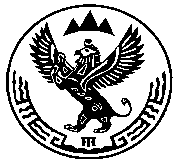 РОССИЯ ФЕДЕРАЦИЯЗЫАЛТАЙ РЕСПУБЛИКАКОШ-АГАЧ АЙМАКБЕЛТИР  JУРТ JEЗЕЕЗИНИН АДМИНИСТРАЦИЯЗЫ649789, Jаны Белтир jЦентрльная ором, 2от“02”февраля  2017г.. №03